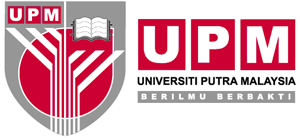 PEJABAT BURSARSE001/ASTSENARAI PEGAWAI BERKEPAKARAN MENGIKUT JENIS ASET YANG MEMERLUKAN SIJIL PEPBILPERKARAPEGAWAI BERKEPAKARAN1Peralatan Mekanikal dan Teknikal:Mesin PertanianPenghawa DinginPemanas (Boiler)Kenderaan/Jentera KrenPeralatan/Mesin PembinaanPeralatan Handling Equipment (Forklift trucks, other works trucks fitted with lifting or handling equipment)Lift and escalatorsJurutera Mekanikal; atauPegawai Sains;atauPegawai Pertanian; atauPensyarah dalam bidang berkaitan.2Peralatan Elektrik dan ElektronikJurutera Elektrik; atauPegawai Teknologi Maklumat;atauPegawai Sains; atauPegawai Perubatan/Pergigian; atauPegawai Pertanian;atauPensyarah dalam bidang berkaitan.3Perkakasan KomputerKomputer Riba/Komputer Peribadi (PC)Pegawai Teknologi Maklumat; atauPensyarah dalam bidang berkaitan.